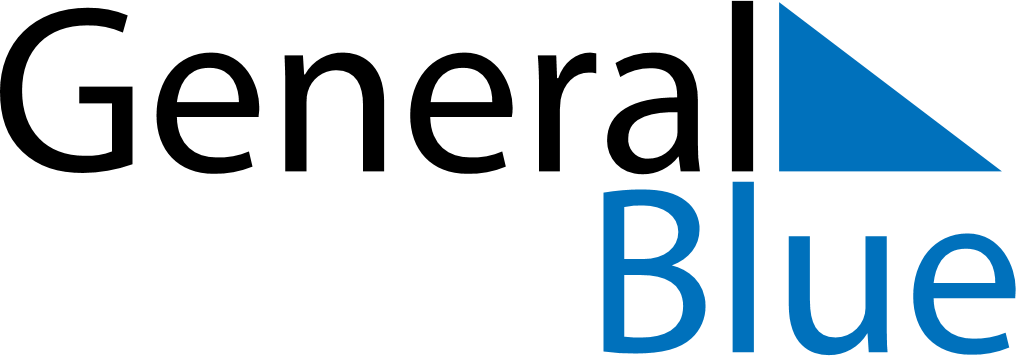 June 2024June 2024June 2024June 2024June 2024June 2024June 2024Lembach im Muehlkreis, Upper Austria, AustriaLembach im Muehlkreis, Upper Austria, AustriaLembach im Muehlkreis, Upper Austria, AustriaLembach im Muehlkreis, Upper Austria, AustriaLembach im Muehlkreis, Upper Austria, AustriaLembach im Muehlkreis, Upper Austria, AustriaLembach im Muehlkreis, Upper Austria, AustriaSundayMondayMondayTuesdayWednesdayThursdayFridaySaturday1Sunrise: 5:06 AMSunset: 8:57 PMDaylight: 15 hours and 50 minutes.23345678Sunrise: 5:06 AMSunset: 8:58 PMDaylight: 15 hours and 52 minutes.Sunrise: 5:05 AMSunset: 8:59 PMDaylight: 15 hours and 53 minutes.Sunrise: 5:05 AMSunset: 8:59 PMDaylight: 15 hours and 53 minutes.Sunrise: 5:05 AMSunset: 9:00 PMDaylight: 15 hours and 55 minutes.Sunrise: 5:04 AMSunset: 9:01 PMDaylight: 15 hours and 56 minutes.Sunrise: 5:04 AMSunset: 9:02 PMDaylight: 15 hours and 57 minutes.Sunrise: 5:03 AMSunset: 9:02 PMDaylight: 15 hours and 59 minutes.Sunrise: 5:03 AMSunset: 9:03 PMDaylight: 16 hours and 0 minutes.910101112131415Sunrise: 5:03 AMSunset: 9:04 PMDaylight: 16 hours and 1 minute.Sunrise: 5:02 AMSunset: 9:05 PMDaylight: 16 hours and 2 minutes.Sunrise: 5:02 AMSunset: 9:05 PMDaylight: 16 hours and 2 minutes.Sunrise: 5:02 AMSunset: 9:05 PMDaylight: 16 hours and 3 minutes.Sunrise: 5:02 AMSunset: 9:06 PMDaylight: 16 hours and 3 minutes.Sunrise: 5:02 AMSunset: 9:06 PMDaylight: 16 hours and 4 minutes.Sunrise: 5:02 AMSunset: 9:07 PMDaylight: 16 hours and 5 minutes.Sunrise: 5:01 AMSunset: 9:07 PMDaylight: 16 hours and 5 minutes.1617171819202122Sunrise: 5:01 AMSunset: 9:08 PMDaylight: 16 hours and 6 minutes.Sunrise: 5:02 AMSunset: 9:08 PMDaylight: 16 hours and 6 minutes.Sunrise: 5:02 AMSunset: 9:08 PMDaylight: 16 hours and 6 minutes.Sunrise: 5:02 AMSunset: 9:09 PMDaylight: 16 hours and 7 minutes.Sunrise: 5:02 AMSunset: 9:09 PMDaylight: 16 hours and 7 minutes.Sunrise: 5:02 AMSunset: 9:09 PMDaylight: 16 hours and 7 minutes.Sunrise: 5:02 AMSunset: 9:09 PMDaylight: 16 hours and 7 minutes.Sunrise: 5:02 AMSunset: 9:10 PMDaylight: 16 hours and 7 minutes.2324242526272829Sunrise: 5:03 AMSunset: 9:10 PMDaylight: 16 hours and 7 minutes.Sunrise: 5:03 AMSunset: 9:10 PMDaylight: 16 hours and 6 minutes.Sunrise: 5:03 AMSunset: 9:10 PMDaylight: 16 hours and 6 minutes.Sunrise: 5:03 AMSunset: 9:10 PMDaylight: 16 hours and 6 minutes.Sunrise: 5:04 AMSunset: 9:10 PMDaylight: 16 hours and 6 minutes.Sunrise: 5:04 AMSunset: 9:10 PMDaylight: 16 hours and 5 minutes.Sunrise: 5:05 AMSunset: 9:10 PMDaylight: 16 hours and 5 minutes.Sunrise: 5:05 AMSunset: 9:10 PMDaylight: 16 hours and 4 minutes.30Sunrise: 5:06 AMSunset: 9:10 PMDaylight: 16 hours and 3 minutes.